В соответствии со статьей 170.1 Бюджетного кодекса Российской Федерации, решением Совета Пучежского муниципального района от 27.02.2012 N 158 "Об утверждении положения о бюджетном процессе в Пучежском муниципальном районе", постановлением администрации Пучежского муниципального района от 05.09.2016 N 506-п "О бюджетном прогнозе Пучежского муниципального района и Пучежского городского поселения Пучежского муниципального района на долгосрочный период", руководствуясь Уставом Пучежского муниципального района, администрация Пучежского муниципального района  постановляет:1.  Утвердить бюджетный прогноз Пучежского муниципального района на долгосрочный период до 2028 года согласно приложению.2.   Настоящее постановление вступает в силу со дня его принятия.3.   Опубликовать настоящее постановление в Правовом вестнике Пучежского муниципального района и разместить на официальном сайте администрации Пучежского муниципального района в сети Интернет.4. Контроль за исполнением настоящего постановления оставляю за собойУТВЕРЖДЕН
постановлением администрации Пучежского муниципального района
от  19. 07. 2023 г № 355-п Бюджетный прогноз
Пучежского муниципального района на долгосрочный период до 2028 года1. Цели и задачи долгосрочной бюджетной, налоговой политикиБюджетная и налоговая политика Пучежского муниципального района в долгосрочном периоде будет направлена на достижение основной цели, определенной Стратегией социально-экономического развития Пучежского муниципального района до 2030 года - обеспечение сбалансированности и устойчивости бюджета Пучежского муниципального района с учетом текущей экономической ситуации, решение экономических и социальных задач, безусловное исполнение принятых обязательств наиболее эффективным способом, минимизацию имеющихся рисков несбалансированности бюджета.Реализация долгосрочной бюджетной и налоговой политики будет осуществляться с учетом преемственности основных направлений бюджетной и налоговой политики на 2023 год и плановый период 2024 и 2025 годов. Таковыми определены:- бюджетное планирование исходя из возможностей доходного потенциала и необходимости снижения долговой нагрузки, как базового принципа ответственной бюджетной политики;- формирование бюджетных параметров исходя из необходимости безусловного исполнения действующих обязательств;- повышение эффективности бюджетных расходов;- приоритизация бюджетных расходов в целях реализации указов Президента Российской Федерации, определяющих национальные цели развития страны;- повышение качества предоставления муниципальных услуг;- обеспечение публичности процесса управления муниципальными финансами, обеспечение прозрачности и открытости бюджетного процесса для граждан.Долгосрочная бюджетная и налоговая политика в сфере доходов предполагает направление усилий на сохранение, укрепление, расширение доходного потенциала Пучежского муниципального района за счет повышения качества администрирования доходов, повышения собираемости налогов, сокращения задолженности по платежам в бюджет Пучежского муниципального района, повышения эффективности управления муниципальными земельными ресурсами и земельными ресурсами, государственная собственность на которые не разграничена, а также иным муниципальным имуществом Пучежского муниципального района. В долгосрочном периоде необходимо также проводить анализ соответствия объемов предоставляемых налоговых льгот по местным налогам (налоговых расходов) достигнутым результатам реализации муниципальных программ в целях принятия решений о целесообразности их дальнейшего предоставления.Будет продолжена активная работа по привлечению в бюджет района доходов в виде межбюджетных трансфертов из областного бюджета посредством участия исходя из возможностей бюджета Пучежского муниципального района в реализации национальных (региональных) проектов, государственных программ и мероприятий, софинансируемых из федерального бюджета и бюджета Ивановской области.При реализации бюджетной политики в сфере расходов следует исходить из необходимости сосредоточить бюджетные ресурсы на приоритетных направлениях (реализация приоритетных направлений социально-экономической политики, сохранение мер социальной поддержки граждан, которые действовали в предшествующие годы, формирование комфортных условий проживания жителей). Необходимо не допускать увеличения действующих и принятие новых расходных обязательств, не обеспеченных финансовыми ресурсами.Долгосрочная долговая политика города Иванова будет нацелена на сохранение за районом высокого уровня долговой устойчивости.2. Условия формирования бюджетного прогнозаДинамику и объемы планируемых и фактических бюджетных показателей на протяжении многих лет определяет такой фактор как ограниченность собственных финансовых ресурсов, обусловленный, в том числе, законодательными решениями федерального уровня. Помимо этого в предстоящем периоде увеличивается риск неполучения запланированного объема доходов под влиянием экономической и геополитической ситуации в стране.При этом налоговые и неналоговые доходы бюджета в совокупности планируются с ежегодной положительной динамикой. К 2028 году поступления в сравнении с 2022 годом вырастут на 11,9%. Основным доходным источником является налог на доходы физических лиц. К 2028 году его доля в налоговых и неналоговых доходах бюджета составит 53,3%, в 2023 году – 54,1%. Прогнозом социально-экономического развития Пучежского муниципального района на долгосрочный период 2023 - 2028 годов определяется положительная динамика по показателям, характеризующим трудовые доходы населения, что в основном обусловлено принимаемыми Правительством Российской Федерации мерами по повышению уровня жизни населения, ежегодному повышению минимального размера оплаты труда, проведению ежегодной индексации заработной платы работников организаций бюджетной сферы, поддержанию занятости. Данный факт позволяет планировать в долгосрочной перспективе ежегодный рост поступлений налога на уровне не ниже 104,9%.Основные показатели прогноза социально-экономического развития Пучежского муниципального района на долгосрочный период приведены в приложении № 1 к бюджетному прогнозу.Доходы от налогов на совокупный доход планируются в период с 2026 года по 2028 год с учетом индексов потребительских цен, в среднем порядка 4,0% в год (на основании Бюджетного прогноза Российской Федерации на период до 2036 года). Темп роста налога учитывает рост количества налогоплательщиков, уплачивающих налоги по упрощенной и по патентной системам налогообложения, и увеличение  налоговой базы.Объем межбюджетных трансфертов, предоставляемых из областного бюджета, на 2023 - 2025 годы принят на основании данных, предусмотренных в областном бюджете на 2023 год и на плановый период 2024 и 2025 годов. При этом часть межбюджетных трансфертов муниципальным образованиям из областного бюджета предоставляется в соответствии с порядками, утверждаемыми Правительством Ивановской области, следовательно, объем безвозмездных поступлений в бюджет Пучежского муниципального района может быть скорректирован после утверждения данных порядков. На период 2026 - 2028 годов сумма межбюджетных трансфертов Пучежского муниципального района не определена, прогнозируемые показатели доходной части бюджета района на данный период представлены на уровне 2025 года.Расходы бюджета района будут направлены на реализацию 16 муниципальных программ, учитывающих стратегические цели социально-экономического развития Пучежского муниципального района.  Часть расходов будет осуществляться в непрограммном формате.В долгосрочной перспективе бюджет района останется социально ориентированным. Приоритетными направлениями останутся сферы образования, культуры, физической культуры и спорта, дорожной деятельности.Бюджет на 2023-2024 годы прогнозируется с профицитом для погашения задолженности по бюджетным кредитам, на 2025-2028 годы сбалансированным. Прогноз основных показателей бюджета Пучежского муниципального района на долгосрочный период приведен в приложении № 2 к бюджетному прогнозу.Показатели финансового обеспечения муниципальных программ Пучежского муниципального района на период их действия приведены в приложении № 3 к бюджетному прогнозу.Приложение № 1
к бюджетному прогнозу
Пучежского муниципального района на долгосрочный период до 2028 годаОсновные показатели
прогноза социально-экономического развития Пучежского муниципального района на долгосрочный периодПриложение № 3
к бюджетному прогнозу
Пучежского муниципального района на
долгосрочный период до 2028 годаПоказатели
финансового обеспечения муниципальных программ Пучежского муниципального района на период их действия(тыс. рублей)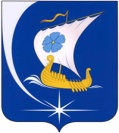 Администрация Пучежского муниципального районаИвановской областиП О С Т А Н О В Л Е Н И Е    от  19.07.2023                                    №   355-пг. ПучежОб утверждении бюджетного прогноза Пучежского муниципального района на долгосрочный период до 2028 года        Глава Пучежского муниципального района           И.Н. ШипковПоказателиЕдиница измеренияОтчетОценкаПрогнозПрогнозПрогнозПрогнозПрогнозПрогнозПоказателиЕдиница измерения20212022202320242025202620272028Численность постоянного населения на начало годачеловек9 8549 60910 71210 50510 30410 1099 9169 725Численность постоянного населения (среднегодовая)человек9 73210 83010 60910 40510 20710 0139 8219 631Индекс промышленного производства% к предыдущему году105,4114,4103,0103,2103,4103,6103,7103,8Количество малых и средних предприятий - всего по состоянию на конец годатыс. единиц0,2140,2130,2140,2150,2160,2170,2180,219Среднесписочная численность работников (без внешних совместителей), занятых на малых и средних предприятиях - всеготыс. человек1,501,481,451,431,421,411,401,39Численность трудовых ресурсовтыс. человек4,214,114,013,913,813,713,613,51Среднегодовая численность, занятых в экономике - всеготыс. человек4,24,14,03,93,83,73,63,5Среднесписочная численность работников организаций - всеготыс. человек2,412,322,222,132,031,951,91,85Фонд начисленной заработной платы всех работниковмлн. руб.803,1867,1895,1920,2937,9959,4996,41034,5Среднемесячная заработная плата одного работникаруб.27 76931 14633 60036 00038 50041 00043 70046 600Темп роста среднемесячной заработной платыв % к предыдущему году103,7112,2107,9107,1106,9106,5106,6106,6ПоказателиОтчетПланПрогнозПрогнозПрогнозПрогнозПрогнозПрогнозПоказатели2021202220232024202420252025Расходы бюджета Пучежского муниципального района – всего, в том числе:9 339 605,5110 713 454,7610 376 865,159 133 295,999 133 295,998 173 566,568 173 566,56на финансовое обеспечение муниципальных программ Пучежского муниципального района – всего, из них:Муниципальная программа Пучежского муниципального района «Развитие образования Пучежского муниципального района»  127 515,1  145 078,1  130 556,2  130 556,2  137 736,80  137 736,80  139 174,4  139 174,4  139 174,4Муниципальная программа Пучежского муниципального района «Развитие культуры и туризма Пучежского муниципального района»  56 577,7  45 061,4  46 008,9  46 008,9   47 436,4   47 436,4   48 735,3   48 735,3   48 735,3Муниципальная программа Пучежского муниципального района "Территориальное планирование Пучежского муниципального района"   1 801,7    200,00,00,00,00,00,00,00,0Муниципальная программа Пучежского муниципального района «Развитие физической культуры и спорта в Пучежском муниципальном районе»9 598,714 364,18 505,68 505,68 973,48 973,49 421,79 421,79 421,7Муниципальная программа Пучежского муниципального района "Создание благоприятных условий в целях привлечения медицинских работников для в ОБУЗ "Пучежская ЦРБ"15,944,872,072,0100,0100,0100,0100,0100,0Муниципальная программа Пучежского муниципального района «Развитие сельского хозяйства Пучежского муниципального района Ивановской области»66,5261,0261,0261,0261,0261,0270,0270,0270,0Муниципальная программа Пучежского муниципального района  «Развитие малого и среднего предпринимательства в Пучежском муниципальном районе»21,332,032,032,032,032,032,032,032,0Муниципальная программа Пучежского муниципального района «Совершенствование местного самоуправления Пучежского муниципального района»44 533,345 103,747 780,747 780,749 763,349 763,352 251,552 251,552 251,5Муниципальная программа Пучежского муниципального района «Снижение административных барьеров, оптимизация и повышение качества предоставления государственных и муниципальных услуг в Пучежском муниципальном районе, в том числе на базе многофункциональных центров предоставления государственных и муниципальных услуг»4 586,44 845,65 064,05 064,05 342,55 342,55 609,65 609,65 609,6Муниципальная программа «Пучежского муниципального района «Профилактика правонарушений и наркомании, обеспечение безопасности граждан на территории Пучежского муниципального района441,7766,8755,8755,8573,9573,9573,9573,9573,9Муниципальная программа Пучежского муниципального района «Развитие транспортной системы Пучежского муниципального района»    21 325,8    26 481,0   19 468,5   19 468,5   13 152,4   13 152,4   13 152,4   13 152,4   13 152,4Муниципальная программа «Газификация Пучежского муниципального района»2 095,72 437,82 444,62 444,62 500,02 500,02 500,02 500,02 500,0Муниципальная программа Пучежского муниципального района «Обеспечение жильем молодых семей»1 529,21 883,149,949,950,050,050,050,050,0Муниципальная программа Пучежского муниципального района «Государственная поддержка граждан в сфере ипотечного жилищного кредитования»0,0254,536,236,236,236,236,236,236,2Муниципальная программа Пучежского муниципального района «Предоставление жилых помещений детям-сиротам и детям, оставшимся без попечения родителей, лицам из их числа по договорам найма специализированных жилых помещений»4 335,31 355,6829,0829,0     829,0     829,0     829,0     829,0     829,0